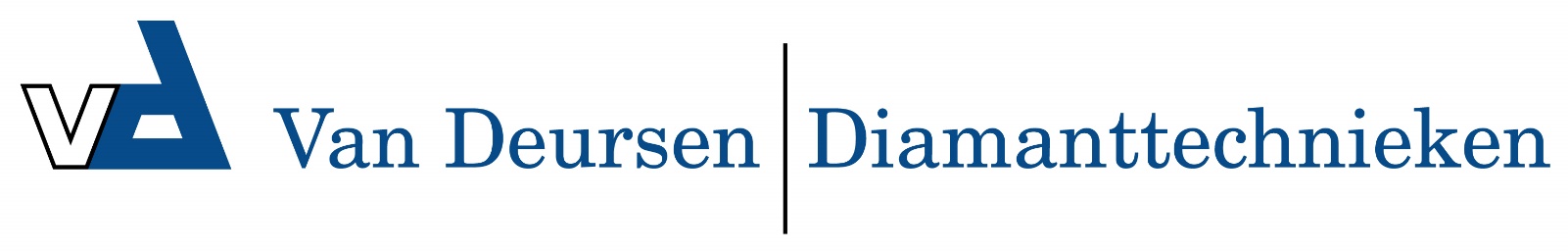 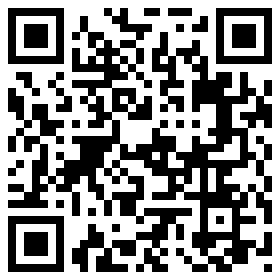 Fento 400 Pro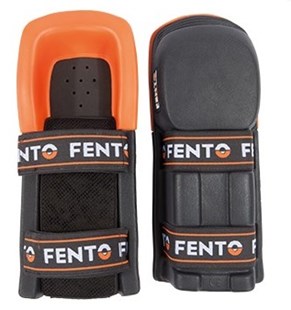 FENTO 400 ProDe FENTO 400 Pro ondersteunt en beschermt de knie het onderbeen tijdens het knielen. Het principe van de FENTO kniebeschermer is eenvoudig: comfort door natuurlijke drukverdeling. Een vochtabsorberende inlay ondersteunt het onderbeen en brengt de gebruiker tot de juiste lichaamshouding. Daarnaast biedt de kniebeschermer veel zitcomfort en voorkomt het werkelijk knie- en rugklachten. De buitenlaag is gemaakt van slijtvast EVA, wat zich kenmerkt door flexibiliteit en waterdichtheid.De FENTO 400 Pro is met zijn 470 gram vederlicht en daardoor comfortabel in zowel zithouding als tijdens het lopen. Na jaren van ontwikkeling en testen is de FENTO kniebeschermer een feit. ‘We merkten dat er behoefte was aan een kniebeschermer die ergonomisch goed in elkaar zit’ aldus fysiotherapeut Geert Kaal die samen met zeilmaker René van Rijn de kniebeschermer ontwikkeld heeft. ‘Het heeft ons tevens een innovatieprijs opgeleverd'. Alle kniebeschermers van FENTO zijn CE gecertificeerd: CE DIN EN 14404.100% ComfortDuurzaam en zeer slijtvastInlay vervangbaarMede ontworpen door medisch specialistenVoorkomt knie- en rugklachten door drukverdelingPerfecte pasvormElastieken band knelt niet in knieholteBinnenzijde ademendLichtgewicht: 470 gramFlexibel en 100% waterdichtAanbevolen door arbo-artsen en fysiotherapeutenDe FENTO 400 Pro ondersteunt en beschermt de knie en het hele onderbeen tijdens het knielen. Door drukverdeling voorkomt het knie- en rugklachten. Inmiddels zijn er meer dan 100.000 tevreden FENTO gebruikers.